Berichten en bijlagenBericht met bijlage verzendenNieuwe e-mail (linkerboven hoek)Aan (adresboek openen 1x klik)Typ 1e letter van adres - 2x klik op adres – of 1x klik adres/naam en dan op Aan - OKOnderwerp invullen - Bericht opstellen Bestand  (Paperclip) aanklikken (Verkennen verschijnt)Gewenst map openen en bestand zoeken (Bijv. een opdracht van Word of Windows)2x klik op het bestand - VerzendenBijlage in bericht opslaanKlik op het bericht met de bijlage (Paperclip)Inhoud van bericht is zichtbaar in rechtervenster1x rechterklik op de bijlage boven in het berichtOpslaan alsBladeren naar bv. Documenten of AfbeeldingenJuiste map kiezen – OpslaanBerichten selecteren en doorsturen met bijlages naar meerdere personenVraag of iemand (anders docent) een bericht stuurt met een bijlagenSelecteer het bericht en klik Doorsturen. (de bijlagen blijft in het nieuwe bericht staan)Klik op Aan en typ de 1e letter (L) van het adres in het venster, alle adressen met de beginletter L staan nu bovenaanSelecteer lpc01 - 1xklik en druk shift in klik op de laatste lpc07 en 2x klik.Stuur een kopie (CC) naar: theoverdonschot@gmail.com - Naam selecteren en CC aanklikken of dubbel klik op het adres - OKVerzendenControleer in Verzonden items of het bericht als FW (Forward) is verzonden. Ongewenste berichten instellen op prioriteit  Start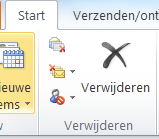 Klik in de groep Verwijderen op Ongewenste e-mail Opties voor ongewenste e-mail. Selecteer het gewenste beschermingsniveau op het  OptiesKies bescherming Hoog